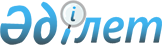 Қазақстандық бітімгершілік батальонын құру туралыҚазақстан Республикасы Президентінің Өкімі 2000 жылғы 31 қаңтар N 116

      Қазақстан Республикасының Біріккен Ұлттар Ұйымының Жарғысымен айқындалған халықаралық бейбітшілік пен қауіпсіздікті қолдау жөніндегі міндеттемелерін орындау мақсатында:      1. Қазақстан Республикасы Қарулы Күштерінің Жалпы мақсаттағы күштері санының шегінде десанттық-шабуыл бригадасының үшінші десанттық-шабуыл батальоны базасында мемлекеттік мекеме нысанында Қазақстандық бітімгершілік батальоны (бұдан әрі - Қазбат) құрылсын.      2. Қазақстан Республикасының Үкіметі:      екі ай мерзімде осы өкімнен туындайтын қажетті шараларды қолдансын.      Қазбатты қаржыландыру республикалық бюджетте Қазақстан Республикасының Қарулы Күштерін қамтуға көзделген қаражаттың есебінен жүргізілсін.      Қазақстан Республикасының              Президенті      Оқығандар:            Қасымбеков Б.А.            Омарбекова А.Т.
					© 2012. Қазақстан Республикасы Әділет министрлігінің «Қазақстан Республикасының Заңнама және құқықтық ақпарат институты» ШЖҚ РМК
				